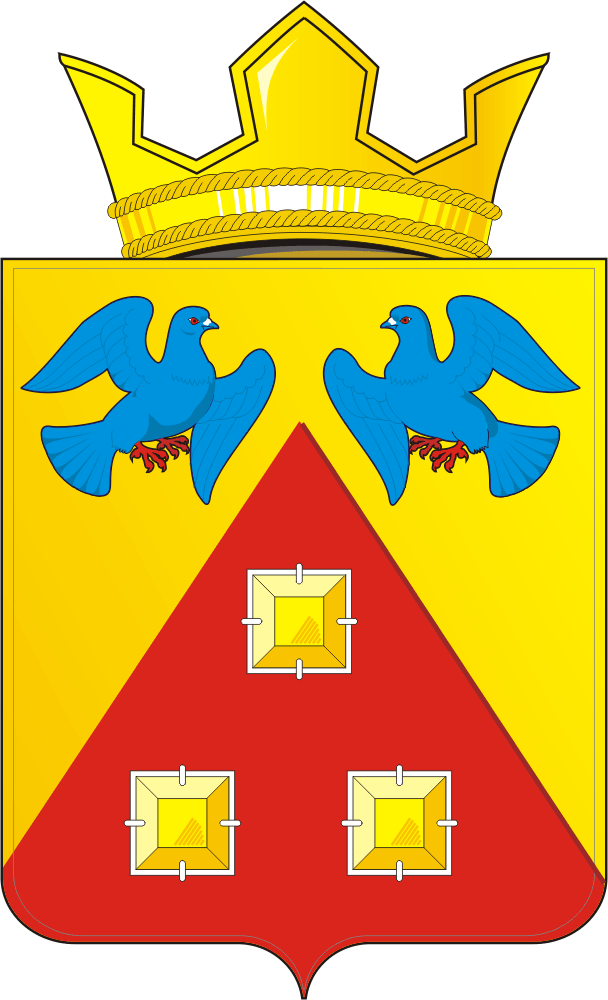 П О С Т А Н О В Л Е Н И ЕАДМИНИСТРАЦИИ МО САРАКТАШСКИЙ ПОССОВЕТ______________                                                                          №       _     Об утверждении протокола публичных слушаний                     В соответствии с  Градостроительным  кодексом Российской Федерации, Уставом муниципального образования Саракташский поссовет Саракташского района Оренбургской области, Положением о публичных слушаниях, утвержденным решением Совета депутатов МО Саракташский поссовет № 9  от 22.11.2005г.                        1. Утвердить протокол публичного слушания, состоявшегося         04 февраля 2019 года  по вопросу:- изменения вида разрешенного использования земельного участка  с кадастровым номером 56:26:1501014:95, площадью 862 кв.м., расположенного по адресу: Оренбургская область, Саракташский район,            п. Саракташ, ул. Мира/ул. Победы, дом 74/19, предоставленного: для ведения личного подсобного хозяйства на разрешенное использование: для размещения объектов бытового обслуживания (код 3.3).2. Настоящее постановление вступает в силу с момента его официального опубликования путем размещения на официальном сайте МО Саракташский поссовет (поссовет.рф)         3. Контроль за организацией  исполнения  настоящего Постановления оставляю за собой.Глава поссовета                                                            А.Н. ДокучаевРазослано: заявителям, администрации МО Саракташский район, прокуратуре.